Общество с ограниченной ответственностью «ХИМЭКОЦЕНТР»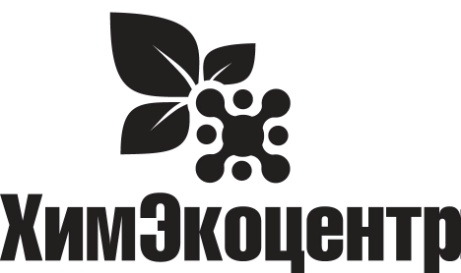 664005, г. Иркутск, ул. Маяковского, 2, оф. 6Тел. 8(3952)951966, e-mail:info@himcentre.ru web: www.himcentre.ruИНН 3812153694 КПП 381201001 ОГРН 1143850008060CarpetShampoo ЕШампунь эконом - класса для чистки ковров и мягкой мебели. Концентрат.Описание:Щелочное чистящее пенное средство.  Бережно удаляет атмосферные, почвенные и органические загрязнения, не повреждая цвет и текстуру волокон. Не оставляет разводов. Экологически безопасно. При размораживании сохраняет высокую чистящую способность. Назначение:Для периодической и глубокой чистки синтетических напольных покрытий и текстильных поверхностей - ковров, ковролина, мягкой мебели, салона автомобиля. Для ручного и механизированного применения.Области применения:Для уборки в торговых и деловых центрах, гостиницах, спортивно - оздоровительных и культурно - досуговых учреждениях, на производственных предприятиях.Способ применения:Основные характеристики:Состав:	вода, НПАВ, неорганические соли, АПАВ, органический растворитель комплексообразователь, ингибитор коррозии, парфюмерная композицияЗначение pH (для концентрата):	11,5Объем:   (канистра)	Меры предосторожности:Использовать резиновые перчатки и спецодежду. При попадании на кожу или в глаза промыть водой, обратиться к врачу.Хранение:Хранить в плотно закрытой упаковке в сухом темном помещении отдельно от пищевых продуктов. При температуре от +1 до +25оС. Беречь от детей.Срок годности: 36 месяцев (соблюдать условия транспортировки и хранения).Вид уборкиПрименениеОчистка вручнуюОчистить покрытие пылесосом. Проверить стойкость поверхности на малозаметном участке. Концентрат развести водой из расчета 1:5-1:50 (20–200 мл/л) в зависимости от степени загрязнения. При разбавлении концентрат лить в воду. Нанести щёткой или распылением, растереть до образования пены, оставить на поверхности на  1-5 минут. Очистить щеткой, регулярно промывая ее от загрязнений, либо удалить остатки пылесосом.Очистка ковромоечной машинойКонцентрат развести водой из расчета 1:10-1:20 (50-100 мл/л), заполнить бак машины. Руководствоваться инструкциями изготовителя машины. Обработать покрытие, смыть тёплой водой, уложить ворс щёткой и высушить. При сильных загрязнениях обработку повторить.